Коммерческое предложение	Наша компания c 2014 года занимается собственным производством трикотажных перчаток.  Качество нашей продукции является приоритетным. Строгий контроль за качеством, начиная с пряжи и заканчивая упакованной перчаткой. Мы рады предложить Вам нашу продукцию для сотрудников Вашей компании: Минимальная партия: - 1 брикет - 240 пар.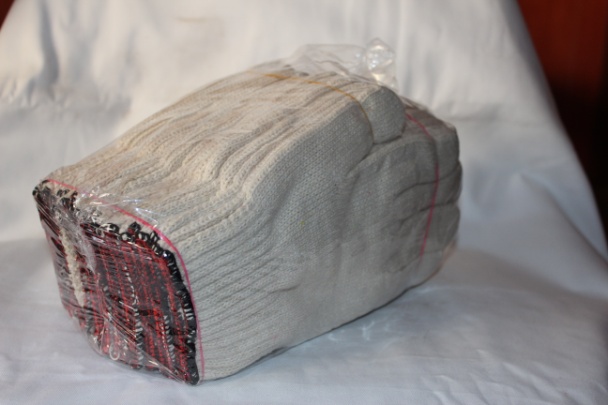 Отечественный товаропроизводительПлательщик НДСНаличие сертификата СТ КЗДекларация соответствияУпаковка: плотный полиэтиленовый пакет - 240 пар. 		В вакуумной упаковке 12 пар. 				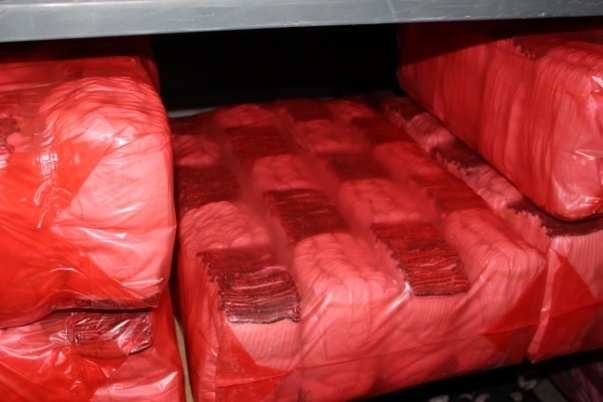 	В 1 мешке 20 упаковок. 						ГОСТ 5007-87							Код ТН ВЭД 6116102000	Класс вязки 7G	Три нитки пряжи х/б 6 S	Линейная плотность пряжи 118,9 дтексВозможна доставка и отсрочка платежаС Уважением,Директор	Шин Александр Викторович	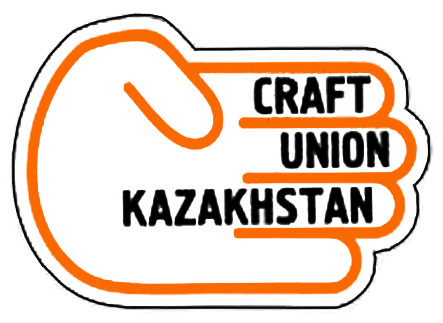 Индивидуальный предприниматель Шин А.В.100000Республика Казахстан, Карагандинская область, г. Караганда, ул. Литейная 2/2                                                                    Тел. (Факс). +7(7212) 42 00 48                                                      Моб.: +7 701 723 10 52, +7 701 729 24 03Е-mаil: Glovework@mail.ruСайт: www.perchatka-rabochaya.ruНаименованиеЦветВесРазмерЦена б/НДСПерчатка трикотажная ВеликанБелый659,545Перчатка трикотажная ВеликанЧерный659,540Перчатка трикотажная СтандартСерый55938Перчатка трикотажная СтандартЧерный55938Перчатка трикотажная с ПВХПерчатка трикотажная с ПВХ759,550